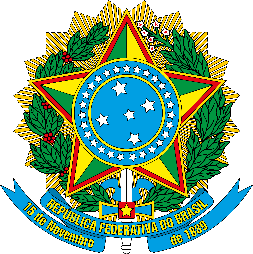 MINISTÉRIO DA EDUCAÇÃO
SECRETARIA DE EDUCAÇÃO PROFISSIONAL E TECNOLÓGICA
INSTITUTO FEDERAL DE EDUCAÇÃO, CIÊNCIA E TECNOLOGIA DA PARAÍBA
PRÓ-REITORIA DE PESQUISA, INOVAÇÃO E PÓS-GRADUAÇÃOAv. João da Mata, 256, Jaguaribe – João Pessoa – PB – CEP 58.015-020
www.ifpb.edu.br 
Edital n° 23/2020/DIT/PRPIPG/Reitoria
Seleção Interna para Submissão de Propostas para o Edital IFES nº 05/2020 – Apoio ao empreendedorismo inovador com foco na Economia 4.0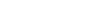 ANEXO I – MODELO DE PLANO DE PESQUISA, DESENVOLVIMENTO E INOVAÇÃO (PD&I)1. IDENTIFICAÇÃO* O campus ou polo deverá preencher os dados completos de um formulário para cada projeto a ser submetido.2. EQUIPE2.1. Membros da Equipe do Projeto* Caso seja necessário, inserir mais linhas na tabela.2.2.  Discorrer sobre a experiência anterior dos membros da equipe executora identificada no presente projeto - caso já tenham algum histórico de execução - ou em projetos relacionados e/ou experiência na área e/ou conhecimento técnico no tema e/ou outras experiência pertinentes, referenciando o conteúdo dos currículos Lattes enviados na proposta.2.3 Deverá ser encaminhada cópia do currículo Lattes atualizado do coordenador e do histórico escolar de cada estudante integrante da equipe executora do projeto.3. DESCRIÇÃO DO PROJETO3.2. Objeto (descrever a tecnologia a ser desenvolvida)3.3. Objetivos (geral e específicos)3.4. Relevância do Projeto para as áreas da Economia 4.0 (Agricultura 4.0, Indústria 4.0 e/ou Serviços 4.0)3.5. Metodologia (definir os materiais, métodos e técnicas a serem adotadas para a execução do projeto)3.5. Cronograma de execução (apresentar as atividades do projeto e os respectivos prazos previstos para sua execução - Sugere-se a adoção de um gráfico de Gantt)4. POTENCIAL OU OPORTUNIDADE DE MERCADO4.1. Em quais mercados atua ou pretende atuar? Identifique as principais ameaças e oportunidades.4.2. Quais são as vantagens competitivas que seus produtos ou serviços podem oferecer sobre os concorrentes?4.3. Comente sobre seus potenciais clientes.5. POTENCIAL DE IMPACTO TECNOLÓGICO DO PROJETO5.1. Viabilidade técnica (Descrever as condições técnicas que tornam possível a execução do projeto, como estrutura disponível, tecnologia a ser utilizada, característica do produto, processo ou serviço que se pretende criar e demais aspectos).5.2. Viabilidade econômica (Descrever a oportunidade de mercado identificada face ao desenvolvimento da tecnologia proposta).5.3. Evidenciar o potencial inovativo do projeto, comparando as soluções a serem desenvolvidas e demonstrando suas vantagens em relação a outras soluções disponíveis (No caso de as soluções propostas no projeto serem passíveis de proteção por patentes e/ou outras modalidades de propriedade intelectual, seu potencial inovativo deve ser demonstrado com base em busca de anterioridade em bases de patentes).6. AVALIAÇÃO DE IMPACTO SOCIAL6.1. Identificar a relevância do empreendimento para o desenvolvimento social da região, destacando os indicadores e métricas utilizadas.7. PLANO FÍSICO-FINANCEIRO7.1. Infraestrutura de pesquisa*Valor máximo para o item 7.1: R$ 93.333,33.7.2. Recursos de bolsas de pesquisa*Valor máximo para o item 7.2: R$ 140.000,00.8. CONTRAPARTIDA DE INSTITUIÇÃO PROPONENTE*Caso seja necessário, inserir mais linhas na tabela acima.** Outros documentos comprobatórios preferencialmente com valoração.Nome do Campus ou Polo:Nome do Campus ou Polo:Nome do Campus ou Polo:Título do projeto:Título do projeto:Título do projeto:Área da Economia 4.0:(    ) Agricultura 4.0(    ) Indústria 4.0(    ) Serviços 4.0Área da Economia 4.0:(    ) Agricultura 4.0(    ) Indústria 4.0(    ) Serviços 4.0Área da Economia 4.0:(    ) Agricultura 4.0(    ) Indústria 4.0(    ) Serviços 4.0Sigla:Estado:Estado:CNPJ:E-mail:Site:Representante do Campus ou Polo:Representante do Campus ou Polo:Representante do Campus ou Polo:Cargo:Cargo:Cargo:CPF:E-mail:E-mail:Nome do ParticipanteTipo deVínculoFunção naequipeFormação AcadêmicaLink do CV lattes(   ) Docente(   ) TAE(   ) Estudante(   ) Coordenador(   ) Membro(   ) Estudante(   ) Docente(   ) TAE(   ) Estudante(   ) Coordenador(   ) Membro(   ) Estudante(   ) Docente(   ) TAE(   ) Estudante(   ) Coordenador(   ) Membro(   ) EstudanteDescriçãoJustificativaRecursos (R$)DescriçãoJustificativaInfraestrutura de pesquisaVALOR TOTALVALOR TOTALModalidadeNívelDuração (meses)Perfil do BolsistaAtividades a serem realizadasRecursos (R$)VALOR TOTALVALOR TOTALVALOR TOTALVALOR TOTALVALOR TOTALDescriçãoJustificativaRecursos (R$)Recursos (R$)Recursos (R$)Recursos (R$)DescriçãoJustificativaInfraestrutura de pesquisaBolsas de pesquisaEspaço físicoOutras (descrever)VALOR TOTALVALOR TOTAL